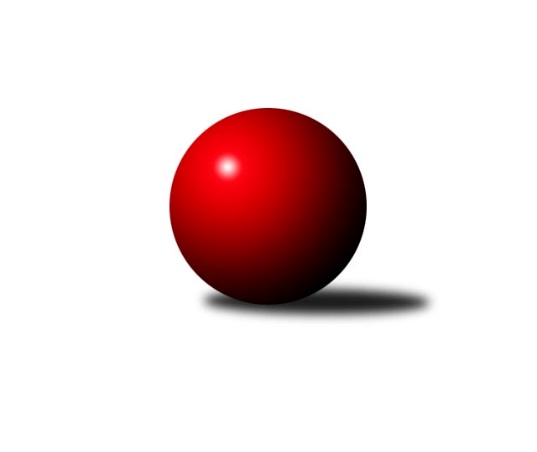 Č.20Ročník 2023/2024	4.5.2024 MAKL 3T 2023/2024Statistika 20. kolaTabulka družstev:		družstvo	záp	výh	rem	proh	skore	sety	průměr	body	plné	dorážka	chyby	1.	OFFICÍŘI	20	15	1	4	109 : 51 	(75.5 : 44.5)	645	31	467	178	27.7	2.	DECATHLON	20	14	1	5	117 : 43 	(79.0 : 37.0)	676	29	482	194	27	3.	MAT a PAT	20	13	3	4	110 : 50 	(77.0 : 43.0)	673	29	478	195	24.5	4.	VOS	20	11	3	6	96 : 64 	(65.0 : 55.0)	632	25	463	169	31.8	5.	KOM 2	20	12	0	8	85 : 75 	(65.5 : 50.5)	625	24	455	171	32.2	6.	D*O*J*L	20	10	2	8	78 : 82 	(58.5 : 61.5)	617	22	450	167	31.7	7.	EIM KOVÁCI	20	9	3	8	89 : 71 	(59.5 : 52.5)	636	21	468	168	31	8.	HASIČKY	20	9	2	9	78 : 82 	(53.5 : 66.5)	610	20	447	163	33.6	9.	ŠIBALKY	20	5	5	10	70 : 90 	(56.5 : 63.5)	597	15	431	167	33.4	10.	JEŠTĚRKY	20	6	0	14	60 : 100 	(51.0 : 69.0)	578	12	420	158	33.8	11.	SUCHOŠI	20	3	1	16	36 : 124 	(35.5 : 84.5)	571	7	415	156	40.3	12.	BABČI	20	2	1	17	32 : 128 	(35.5 : 84.5)	553	5	406	147	41.3Tabulka doma:		družstvo	záp	výh	rem	proh	skore	sety	průměr	body	maximum	minimum	1.	MAT a PAT	11	8	2	1	66 : 22 	(43.0 : 23.0)	675	18	706	649	2.	OFFICÍŘI	10	9	0	1	61 : 19 	(41.0 : 19.0)	650	18	693	623	3.	DECATHLON	10	8	0	2	63 : 17 	(44.0 : 16.0)	676	16	755	620	4.	KOM 2	10	7	0	3	46 : 34 	(34.5 : 25.5)	633	14	685	551	5.	D*O*J*L	10	6	1	3	44 : 36 	(30.0 : 30.0)	615	13	660	501	6.	VOS	11	5	2	4	50 : 38 	(34.5 : 31.5)	628	12	693	572	7.	EIM KOVÁCI	10	4	3	3	46 : 34 	(27.0 : 25.0)	643	11	680	616	8.	ŠIBALKY	10	4	1	5	38 : 42 	(28.5 : 31.5)	597	9	682	556	9.	HASIČKY	9	4	1	4	33 : 39 	(24.5 : 29.5)	611	9	650	553	10.	JEŠTĚRKY	10	3	0	7	27 : 53 	(22.0 : 38.0)	576	6	655	360	11.	SUCHOŠI	10	2	0	8	19 : 61 	(19.5 : 40.5)	559	4	648	457	12.	BABČI	9	0	1	8	12 : 60 	(13.0 : 41.0)	549	1	613	476Tabulka venku:		družstvo	záp	výh	rem	proh	skore	sety	průměr	body	maximum	minimum	1.	DECATHLON	10	6	1	3	54 : 26 	(35.0 : 21.0)	676	13	724	580	2.	VOS	9	6	1	2	46 : 26 	(30.5 : 23.5)	636	13	686	544	3.	OFFICÍŘI	10	6	1	3	48 : 32 	(34.5 : 25.5)	639	13	682	595	4.	MAT a PAT	9	5	1	3	44 : 28 	(34.0 : 20.0)	671	11	714	594	5.	HASIČKY	11	5	1	5	45 : 43 	(29.0 : 37.0)	608	11	669	544	6.	EIM KOVÁCI	10	5	0	5	43 : 37 	(32.5 : 27.5)	629	10	710	548	7.	KOM 2	10	5	0	5	39 : 41 	(31.0 : 25.0)	618	10	692	556	8.	D*O*J*L	10	4	1	5	34 : 46 	(28.5 : 31.5)	620	9	661	577	9.	JEŠTĚRKY	10	3	0	7	33 : 47 	(29.0 : 31.0)	580	6	629	455	10.	ŠIBALKY	10	1	4	5	32 : 48 	(28.0 : 32.0)	598	6	654	561	11.	BABČI	11	2	0	9	20 : 68 	(22.5 : 43.5)	556	4	623	469	12.	SUCHOŠI	10	1	1	8	17 : 63 	(16.0 : 44.0)	583	3	622	528Tabulka podzimní části:		družstvo	záp	výh	rem	proh	skore	sety	průměr	body	doma	venku	1.	DECATHLON	9	6	1	2	49 : 23 	(32.0 : 18.0)	667	13 	4 	0 	1 	2 	1 	1	2.	VOS	9	5	2	2	44 : 28 	(29.5 : 24.5)	631	12 	1 	2 	2 	4 	0 	0	3.	OFFICÍŘI	9	6	0	3	42 : 30 	(30.0 : 24.0)	633	12 	3 	0 	1 	3 	0 	2	4.	MAT a PAT	9	5	1	3	44 : 28 	(32.5 : 21.5)	670	11 	4 	0 	1 	1 	1 	2	5.	HASIČKY	9	5	1	3	40 : 32 	(27.5 : 26.5)	618	11 	2 	1 	1 	3 	0 	2	6.	KOM 2	9	5	0	4	39 : 33 	(25.5 : 24.5)	610	10 	3 	0 	1 	2 	0 	3	7.	D*O*J*L	9	4	2	3	34 : 38 	(23.0 : 31.0)	610	10 	3 	1 	1 	1 	1 	2	8.	EIM KOVÁCI	9	4	1	4	40 : 32 	(25.0 : 21.0)	644	9 	1 	1 	2 	3 	0 	2	9.	ŠIBALKY	9	2	4	3	34 : 38 	(29.5 : 24.5)	593	8 	1 	1 	3 	1 	3 	0	10.	JEŠTĚRKY	9	3	0	6	30 : 42 	(24.5 : 29.5)	573	6 	1 	0 	3 	2 	0 	3	11.	BABČI	9	2	1	6	24 : 48 	(23.0 : 31.0)	572	5 	0 	1 	3 	2 	0 	3	12.	SUCHOŠI	9	0	1	8	12 : 60 	(14.0 : 40.0)	550	1 	0 	0 	5 	0 	1 	3Tabulka jarní části:		družstvo	záp	výh	rem	proh	skore	sety	průměr	body	doma	venku	1.	OFFICÍŘI	11	9	1	1	67 : 21 	(45.5 : 20.5)	654	19 	6 	0 	0 	3 	1 	1 	2.	MAT a PAT	11	8	2	1	66 : 22 	(44.5 : 21.5)	675	18 	4 	2 	0 	4 	0 	1 	3.	DECATHLON	11	8	0	3	68 : 20 	(47.0 : 19.0)	684	16 	4 	0 	1 	4 	0 	2 	4.	KOM 2	11	7	0	4	46 : 42 	(40.0 : 26.0)	638	14 	4 	0 	2 	3 	0 	2 	5.	VOS	11	6	1	4	52 : 36 	(35.5 : 30.5)	632	13 	4 	0 	2 	2 	1 	2 	6.	EIM KOVÁCI	11	5	2	4	49 : 39 	(34.5 : 31.5)	629	12 	3 	2 	1 	2 	0 	3 	7.	D*O*J*L	11	6	0	5	44 : 44 	(35.5 : 30.5)	624	12 	3 	0 	2 	3 	0 	3 	8.	HASIČKY	11	4	1	6	38 : 50 	(26.0 : 40.0)	603	9 	2 	0 	3 	2 	1 	3 	9.	ŠIBALKY	11	3	1	7	36 : 52 	(27.0 : 39.0)	601	7 	3 	0 	2 	0 	1 	5 	10.	JEŠTĚRKY	11	3	0	8	30 : 58 	(26.5 : 39.5)	583	6 	2 	0 	4 	1 	0 	4 	11.	SUCHOŠI	11	3	0	8	24 : 64 	(21.5 : 44.5)	587	6 	2 	0 	3 	1 	0 	5 	12.	BABČI	11	0	0	11	8 : 80 	(12.5 : 53.5)	538	0 	0 	0 	5 	0 	0 	6 Zisk bodů pro družstvo:		jméno hráče	družstvo	body	zápasy	v %	dílčí body	sety	v %	1.	Petr Bulava 	MAT a PAT 	34	/	19	(89%)		/		(%)	2.	Renata Tvrdcová 	ŠIBALKY 	30	/	18	(83%)		/		(%)	3.	Augustin Buček 	OFFICÍŘI 	30	/	18	(83%)		/		(%)	4.	Ivo Soviš 	DECATHLON 	28	/	14	(100%)		/		(%)	5.	Milan Mlček 	EIM KOVÁCI 	26	/	17	(76%)		/		(%)	6.	Kateřina Šimáková 	ŠIBALKY 	26	/	20	(65%)		/		(%)	7.	Monika Bálková 	HASIČKY 	24	/	20	(60%)		/		(%)	8.	Josef Vosyka 	DECATHLON 	23	/	18	(64%)		/		(%)	9.	Libuše Konštacká 	DECATHLON 	22	/	16	(69%)		/		(%)	10.	Miroslav Šustr 	KOM 2 	21	/	17	(62%)		/		(%)	11.	Libor Vašík 	MAT a PAT 	20	/	15	(67%)		/		(%)	12.	František Vrobel 	VOS 	20	/	17	(59%)		/		(%)	13.	Michal Schreib 	VOS 	20	/	18	(56%)		/		(%)	14.	Jarmila Křenková 	D*O*J*L 	20	/	19	(53%)		/		(%)	15.	Jana Ptáčková 	HASIČKY 	20	/	20	(50%)		/		(%)	16.	Petr Šanovec 	KOM 2 	18	/	17	(53%)		/		(%)	17.	Ladislav Slovák 	VOS 	18	/	17	(53%)		/		(%)	18.	Marta Cicková 	JEŠTĚRKY 	18	/	18	(50%)		/		(%)	19.	Kateřina Jagošová 	OFFICÍŘI 	17	/	12	(71%)		/		(%)	20.	Lucie Svobodová 	OFFICÍŘI 	16	/	13	(62%)		/		(%)	21.	Sergei Popovič 	EIM KOVÁCI 	16	/	15	(53%)		/		(%)	22.	Ludmila Krhovská 	JEŠTĚRKY 	15	/	20	(38%)		/		(%)	23.	Martin Ondra 	VOS 	14	/	8	(88%)		/		(%)	24.	Zdeněk Tkadleček 	MAT a PAT 	14	/	13	(54%)		/		(%)	25.	Jakub Ondrák 	KOM 2 	14	/	14	(50%)		/		(%)	26.	Ladislav Vykoukal 	EIM KOVÁCI 	14	/	15	(47%)		/		(%)	27.	Lukáš Suchánek 	SUCHOŠI 	13	/	20	(33%)		/		(%)	28.	Nataša Skoupilová 	BABČI 	12	/	19	(32%)		/		(%)	29.	Alena Dokoupilová 	HASIČKY 	12	/	19	(32%)		/		(%)	30.	Tomáš Vavřička 	EIM KOVÁCI 	11	/	13	(42%)		/		(%)	31.	Oldřich Vaníček 	D*O*J*L 	10	/	10	(50%)		/		(%)	32.	Dana Doleželová 	D*O*J*L 	10	/	12	(42%)		/		(%)	33.	Jaroslav Soldán 	OFFICÍŘI 	10	/	13	(38%)		/		(%)	34.	Lubomír Křenek 	D*O*J*L 	10	/	14	(36%)		/		(%)	35.	Dagmar Suchánková 	SUCHOŠI 	9	/	18	(25%)		/		(%)	36.	Pavel Vraspír 	DECATHLON 	8	/	8	(50%)		/		(%)	37.	Marek Pospíšil 	MAT a PAT 	8	/	11	(36%)		/		(%)	38.	Antonín Kadlec 	KOM 2 	8	/	11	(36%)		/		(%)	39.	Barbora Rydzyková 	BABČI 	8	/	16	(25%)		/		(%)	40.	Edvin Gartner 	JEŠTĚRKY 	7	/	8	(44%)		/		(%)	41.	Jakub Soviš 	DECATHLON 	6	/	3	(100%)		/		(%)	42.	Miroslava Síbrová 	JEŠTĚRKY 	6	/	8	(38%)		/		(%)	43.	Vratislava Šándorová 	SUCHOŠI 	6	/	19	(16%)		/		(%)	44.	Zdeněk  Čermák 	MAT a PAT 	4	/	2	(100%)		/		(%)	45.	Radek Koňařík 	OFFICÍŘI 	4	/	4	(50%)		/		(%)	46.	Petra Černohorská 	BABČI 	4	/	5	(40%)		/		(%)	47.	Božena Dokládalová 	BABČI 	4	/	17	(12%)		/		(%)	48.	Simona Bálková 	HASIČKY 	2	/	1	(100%)		/		(%)	49.	Jan Křenek 	D*O*J*L 	2	/	1	(100%)		/		(%)	50.	Petr Furiš 	ŠIBALKY 	2	/	2	(50%)		/		(%)	51.	Milan Chalcař 	JEŠTĚRKY 	2	/	5	(20%)		/		(%)	52.	Ivana Halabicová 	ŠIBALKY 	2	/	18	(6%)		/		(%)	53.	Lenka Vavřičková 	DECATHLON 	0	/	1	(0%)		/		(%)	54.	Michaela Přecechtělová 	SUCHOŠI 	0	/	1	(0%)		/		(%)	55.	Pavel Veislík 	D*O*J*L 	0	/	1	(0%)		/		(%)	56.	Jiří Ondrák 	KOM 2 	0	/	1	(0%)		/		(%)	57.	Stanislav Krykorka 	D*O*J*L 	0	/	1	(0%)		/		(%)	58.	Radek Batoušek 	ŠIBALKY 	0	/	2	(0%)		/		(%)	59.	Lenka Kastnerová 	BABČI 	0	/	2	(0%)		/		(%)	60.	Tomáš  Suchánek  	SUCHOŠI 	0	/	2	(0%)		/		(%)Průměry na kuželnách:		kuželna	průměr	plné	dorážka	chyby	výkon na hráčeNejlepší výkony na kuželnách:Četnost výsledků: